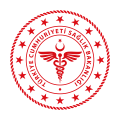 T.C.ANKARA VALİLİĞİİL SAĞLIK MÜDÜRLÜĞÜKarar Tarihi	: 17/07/2020Karar Sayısı	: 2020/62İL UMUMİ HIFZISSIHHA KURUL KARARI            Ankara İl Umumi Hıfzıssıhha Kurulu 17/07/2020 tarihinde 1593 sayılı Umumi Hıfzıssıhha Kanununun 23. ve 27. ve 72. maddelerine göre, Ankara Valisi Vasip ŞAHİN başkanlığında olağanüstü toplanarak gündemindeki konuları görüşüp aşağıdaki kararları almıştır.Dünya Sağlık Örgütü tarafından pandemi olarak ilan edilen COVİD­19 salgınından korunmak ve salgının ülkemizde yayılmasına engel olmak amacıyla 20/03/2020 tarihli, 2020/3 sayılı İl Umumi Hıfzıssıhha Kurul Kararı ile ikinci el oto pazarlarının faaliyetlerinin geçici olarak durdurulması kararlaştırılmıştı.İçerisinde bulunduğumuz kontrollü sosyal hayat döneminde ise salgınla mücadelenin genel prensipleri olan temizlik, maske ve mesafe kurallarının yanı sıra her bir faaliyet alanı/iş kolu için alınması gereken önlemler ayrı ayrı belirlenerek tekrar faaliyete geçmeleri sağlanmaktadır.Gelinen noktada Sağlık Bakanlığınca (Koronavirüs Bilim Kurulu) hazırlanan, oto pazarlarında alınması gereken önlemler COVID-19 Salgın Yönetimi ve Çalışma Rehberinde yayımlanmıştır.Bu kapsamda,Açık oto pazarlarının, Sağlık Bakanlığı tarafından hazırlanan Salgın Yönetimi ve Çalışma Rehberinin “Covıd-19 Kapsamında Açık Oto Pazarlarında Alınması Gereken Önlemler” başlığında belirlenen tedbirlere eksiksiz bir şekilde uymak kaydıyla 17.07.2020 tarihinden itibaren faaliyete başlayabilmelerine,Açık oto pazarları girişlerinde ve içerisinde uygun yerlere COVID-19’dan korunma önlemleri ile ilgili bilgilendirici kuralların olduğu afişlerin asılmasına, bu bilgilendirme afişlerinde; sosyal mesafenin korunması (en az 1 metre), maske takma, el hijyeni ve tokalaşmama ile ilgili uyarıların yer almasına,Oto pazarı alanına alınacak kişi sayısı müşteri ve satıcı dahil her 4 metrekareye bir kişi olacak şekilde planlamasına, içeri alınacak satılık araçların yakın park edilmemesine, araçlar arası mesafe en az 2 metre olmasına,Oto pazarına ağzı ve burnu kapatacak şekilde maske takılarak girilmesine, içeride de maske takılmasının sürdürülmesine, maskelerin nemlendikçe ya da kirlendikçe değiştirilmelerine, maske değiştirilmesi öncesinde ve sonrasında el antiseptiği kullanılmasına,Oto pazarında maske ve mesafe kontrolünü yapacak bir personel görevlendirilmesine,Çalışan personellerin sosyal mesafe, maske kullanımı ve el hijyeni kurallarına riayet etmelerine,Kaymakamlıklarca kararlarımız doğrultusunda faaliyete başlayacak açık oto pazarlarının haftada en az bir kez denetlenmesinin sağlanmasına,Konu hakkında gerekli hassasiyetin gösterilerek uygulamanın yukarıda belirtilen çerçevede eksiksiz bir şekilde yerine getirilmesinin sağlanmasına, tedbirlere uymayanlarla Umumi Hıfzıssıhha Kanununun 282’nci maddesi gereğince idari para cezası verilmesine, aykırılığın durumuna göre bu Kanununvediğermevzuatın ilgili maddeleri gereğince işlem yapılmasına, konusu suç teşkil eden davranışlara ilişkin Türk Ceza Kanununun 195 inci maddesi kapsamında gerekli adli işlemlerin başlatılmasına, Oy birliği ile karar verildi.